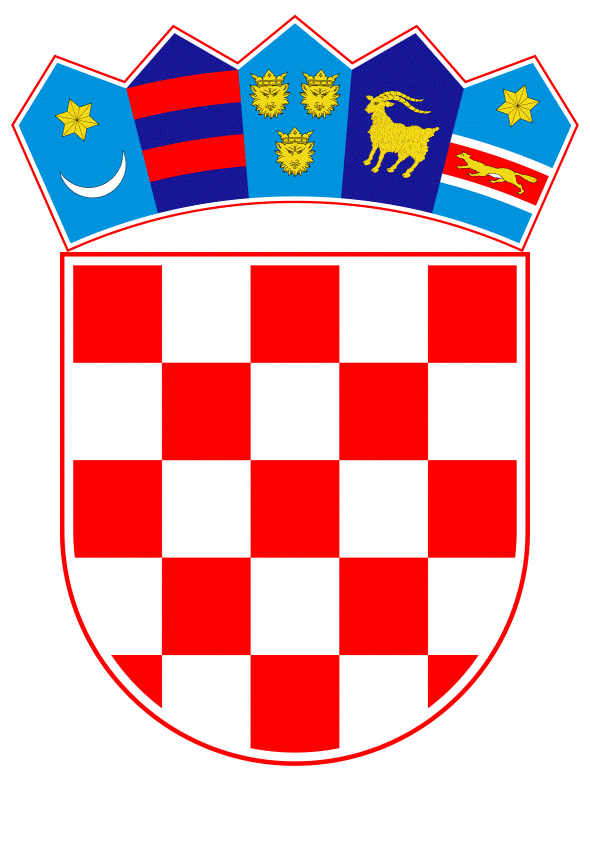 VLADA REPUBLIKE HRVATSKEZagreb,  24. veljače 2022.______________________________________________________________________________________________________________________________________________________________________________________________________________________________Prijedlog		Na temelju članka 31. stavka 2. Zakona o Vladi Republike Hrvatske ("Narodne novine", br. 150/11., 119/14., 93/16. i 116/18.), a u vezi s člankom 8. stavkom 1. i člankom 11. stavkom 4. Zakona o obnovi spomeničke cjeline Dubrovnika i drugih nepokretnih kulturnih dobara u okolici Dubrovnika ("Narodne novine", br. 21/86., 33/89., 26/93., 128/99., 19/14. i 99/14. - Odluka Ustavnog suda Republike Hrvatske), Vlada Republike Hrvatske je na sjednici održanoj ___________ 2022. donijelaO D L U K Uo davanju suglasnosti na Prijedlog programa obnovespomeničke cjeline Dubrovnika za 2022.I.		Daje se suglasnost na Prijedlog programa obnove spomeničke cjeline Dubrovnika za 2022., broj: 111-10/10-ms/21, od 9. prosinca 2021., koji je Vladi Republike Hrvatske dostavio Zavod za obnovu Dubrovnika aktom, broj: 606-10/10-ms-21/179, od 9. prosinca 2021.II.		Ova Odluka stupa na snagu danom donošenja. KLASA:URBROJ:Zagreb,	PREDSJEDNIK	mr. sc. Andrej PlenkovićObrazloženjeZavod za obnovu Dubrovnika podnio je, sukladno članku 8. stavku 1. Zakona o obnovi spomeničke cjeline Dubrovnika i drugih nepokretnih kulturnih dobara u okolici Dubrovnika ("Narodne novine“, br. 21/86., 33/89., 26/93., 128/99., 19/14., 32/14. i 99/14. - Odluka Ustavnog suda Republike Hrvatske), Vladi Republike Hrvatske Prijedlog Programa obnove spomeničke cjeline Dubrovnika za 2022., broj: 111-10/10-ms/21 od 9. prosinca 2021.Osnivači Zavoda su Grad Dubrovnik s udjelom od 55%, Republika Hrvatska s udjelom od 35% i Dubrovačko-neretvanska županija s udjelom od 10% .Grad Dubrovnik osigurava sredstva u ukupnom iznosu od 5.446.200 kuna za financiranje Programa zaštite kulturnih dobara, za Plan upravljanja, za plaće i tekuće troškove, te za nabavu računala i uredskog materijala. Plaće i materijalna sredstva osiguravaju u svojim godišnjim proračunima, razmjerno postotku svojih osnivačkih udjela, Ministarstvo kulture i medija u iznosu od 1.014.400 kuna i Dubrovačko-neretvanska županija u iznosu od 289.900 kuna.Za program zaštite kulturnih dobara u 2022. godini sredstva se osiguravaju iz proračuna Grada Dubrovnika, od prihoda koji Grad Dubrovnik ostvari od prodaje ulaznica za obilazak gradskih zidina, te iz drugih izvora, tako da se planira u iznosu od 3.730.000 kuna.Sukladno članku 8. Zakona o obnovi spomeničke cjeline Dubrovnika i drugih nepokretnih kulturnih dobara u okolici Dubrovnika, Program obnove spomeničke cjeline donosi Upravno vijeće Zavoda po prethodno pribavljenoj suglasnosti osnivača Zavoda, te uz suglasnost Ministarstva kulture i medija - Konzervatorskog odjela u Dubrovniku i upravnog tijela županije nadležnog za poslove zaštite prirode. Sukladno navedenoj odredbi Zakona, Zavod za obnovu Dubrovnika pribavio je suglasnosti Ministarstva kulture i medija - Konzervatorskog odjela u Dubrovniku i Upravnog odjela za zaštitu okoliša i prirode Dubrovačko-neretvanske županije. Također, pribavljene su i suglasnosti suosnivača Grada Dubrovnika i Dubrovačko-neretvanske županije na Prijedlog programa.Slijedom navedenoga predlaže se da Vlada Republike Hrvatske donese odluku kojom će izdati suglasnost na Prijedlog programa obnove spomeničke cjeline Dubrovnika za 2022. godinu.Predlagatelj:Ministarstvo kulture i medijaPredmet:Prijedlog odluke o davanju suglasnosti na Prijedlog programa obnove spomeničke cjeline Dubrovnika za 2022.